                  Karta uczestnika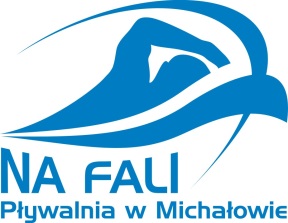 Forma imprezy: Turniej Wodnej Piłki Siatkowej,  połączony ze zbiórką charytatywną na rzecz Fundacji Nowa WolaOrganizator: Miejski Ośrodek Sportu i Rekreacji w MichałowieTermin: 19.11.2022r., o godz.16.00Imię i nazwisko uczestnika1………………………………………………………………2……………………………………………………………….3……………………………………………………………..Tel. kontaktowy………………………………………………Oświadczam, że stan zdrowa  pozwala mi na uczestniczenie w Turnieju Wodnej Piłki Siatkowej. Podpis uczestników…………………………………………………………ZGODA NA PRZETWARZANIE DANYCH OSOBOWYCHw związku z uczestnictwem w zajęciach/wydarzeniach kulturalno-sportowych..………………………….…………………………………………………………Czytelnie imię i nazwisko uczestnika	…………………………………………………………………Data i podpis		__________________________________________________________________________________________Administratorem zbieranych i przetwarzanych danych osobowych jest Miejskiego Ośrodka Sportu i Rekreacji w Michałowie z siedzibą przy ul. Sienkiewicza 21A 16-050 Michałowo., Może Pan/Pani skontaktować się z nami osobiście lub telefonicznie pod numerem 85 717 91 53W celu uzyskania informacji dotyczących przetwarzanych przez placówkę danych osobowych może się Pan/Pani skontaktować z naszym Inspektorem Ochrony Danych za pośrednictwem korespondencji e-mail kierowanej na adres: iod_mosir_michalowo@podlaskie.pl Zbierane dane osobowe będą przetwarzane w celu realizacji zadań kulturalno-sportowych i statutowych, 
w tym w celu promocji własnej gminy.Podanie danych osobowych jest dobrowolne, jednak niepodanie tych danych lub brak zgody na ich przetwarzanie może uniemożliwiać uczestnictwo w wydarzeniach kulturalnych.Może Pan/Pani wycofać swoją zgodę w dowolnym momencie. W tym celu należy zwrócić się pisemnie do Administratora Danych.Zebrane dane osobowe będziemy przetwarzać przez okres niezbędny do realizacji zadań kulturowych, w tym związanych z promocją, a po utracie ich przydatności jako dokumenty archiwalne.Ma Pan/Pani prawo dostępu do treści podanych danych oraz możliwość ich uzupełnienia i aktualizowania. Ma Pan/Pani prawo żądać wstrzymania przetwarzania lub usunięcia danych, które zebraliśmy za Pana/Pani zgodą. Równocześnie ma Pan/Pani prawo do przeniesienia tych danych osobowych.Oświadczam, iż zostałem/am zapoznany z przysługującymi mi prawami dotyczącymi przetwarzania moich danych osobowych przez Miejski Ośrodkek Sportu i Rekreacji w Michałowie z siedzibą przy ul. Sienkiewicza 21A 16-050 Michałowo..…………………………………………….…………….Data i podpis	takOświadczam, że wyrażam zgodę na zbieranie i przetwarzanie moich danych osobowych/danych osobowych mojego dziecka /podopiecznego podanych w formularzu zgloszeniowym w związku z uczestnictwem w wydarzeniach kulturalno-sportowych organizowanych przez Miejski Ośrodek Sportu i Rekreacji w Michałowie. Brak zgody  na przetwarzanie tych danych osobowych będzie skutkować brakiem możliwości uczestnicywa w organizowanych wydarzeniach.nieOświadczam, że wyrażam zgodę na zbieranie i przetwarzanie moich danych osobowych/danych osobowych mojego dziecka /podopiecznego podanych w formularzu zgloszeniowym w związku z uczestnictwem w wydarzeniach kulturalno-sportowych organizowanych przez Miejski Ośrodek Sportu i Rekreacji w Michałowie. Brak zgody  na przetwarzanie tych danych osobowych będzie skutkować brakiem możliwości uczestnicywa w organizowanych wydarzeniach.takOświadczam, że wyrażam zgodę na rejestrowanie i przetwarzanie mojego wizerunku, wizerunku mojego dziecka/podopiecznego, w związku z uczestnictwem w wydarzeniach kulturalno-sportowych organizowanych przez Miejski Ośrodek Sportu i Rekreacji w MichałowienieOświadczam, że wyrażam zgodę na rejestrowanie i przetwarzanie mojego wizerunku, wizerunku mojego dziecka/podopiecznego, w związku z uczestnictwem w wydarzeniach kulturalno-sportowych organizowanych przez Miejski Ośrodek Sportu i Rekreacji w MichałowietakOświadczam, że wyrażam zgodę na wykorzystanie moich danych osobowych, danych osobowych mojego dziecka/podopiecznego w zakresie: imię, nazwisko, wizerunek, informacje o sukcesach i osiągnięciach, w celach informacyjnych lub/i promocji Miejskiego Ośrodka Sportu i Rekreacji w Michałowie z siedzibą przy ul. Sienkiewicza 21A 16-050 Michałowo poprzez zamieszczenie na stronach internetowych placówki, na tablicach ściennych, wystawach, w folderach, broszurach itp. Zgoda obowiązuje od chwili jej wyrażenia do czasu odwołania.nieOświadczam, że wyrażam zgodę na wykorzystanie moich danych osobowych, danych osobowych mojego dziecka/podopiecznego w zakresie: imię, nazwisko, wizerunek, informacje o sukcesach i osiągnięciach, w celach informacyjnych lub/i promocji Miejskiego Ośrodka Sportu i Rekreacji w Michałowie z siedzibą przy ul. Sienkiewicza 21A 16-050 Michałowo poprzez zamieszczenie na stronach internetowych placówki, na tablicach ściennych, wystawach, w folderach, broszurach itp. Zgoda obowiązuje od chwili jej wyrażenia do czasu odwołania.